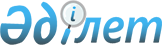 О снятии ограничительных мероприятий с территории Кызылталского сельского округаРешение акима села Кертенди Нуринского района Карагандинской области от 17 августа 2020 года № 5. Зарегистрировано Департаментом юстиции Карагандинской области 20 августа 2020 года № 6015
      В соответствии со статьей 35 Закона Республики Казахстан от 23 января 2001 года "О местном государственном управлении и самоуправлении в Республике Казахстан", с подпунктом 8) статьи 10-1 Закона Республики Казахстан от 10 июля 2002 года "О ветеринарии", аким села Кертенди РЕШИЛ:
      1. В связи с проведением комплекса ветеринарно-санитарных мероприятий по ликвидации ринопневмонии среди лошадей снять ограничительные мероприятия с территории Кызылталского сельского округа.
      2. Признать утратившим силу решение акима села Кертенди от 2 июня 2020 года № 2 "Об установлении ограничительных мероприятий на территории Кызылталского сельского округа" (зарегистрировано в Реестре государственной регистрации нормативных правовых актов за № 5855, опубликовано в районной газете "Нұра" от 6 июня 2020 года № 23 (5670), в Эталонном контрольном банке нормативных правовых актов Республики Казахстан в электронном виде от 4 июня 2020 года).
      3. Контроль за исполнением настоящего решения оставляю за собой.
      4. Настоящее решение вводится в действие со дня его первого официального опубликования.
					© 2012. РГП на ПХВ «Институт законодательства и правовой информации Республики Казахстан» Министерства юстиции Республики Казахстан
				
      Аким села Кертенди 

Г. Хасенов
